	Thème 1 : La Terre, la vie et l’évolution du vivant, Transmission, variation et expression du patrimoine génétique Les divisions cellulaires Il existe une division qui permet la reproduction de la cellule à l’identique : la mitose Observation de cellules de racines de jacinthe au microscope optique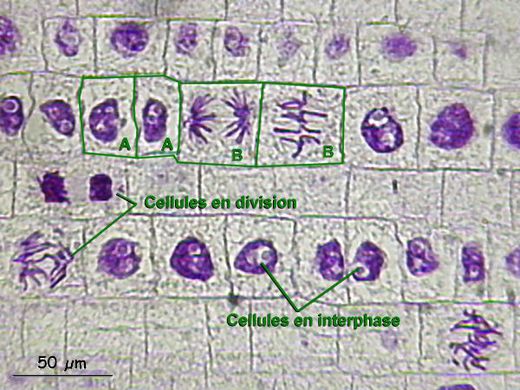 